План-конспект урока  по русскому языку(развивающая система Занкова )Класс: 2 классТема: Большая буква в кличках животныхЦели: развитие умения различать название животного и его кличку.Задачи: § Содействовать формированию  умений и навыков правописания заглавных букв в именах собственных.§ Создать условия для формирования орфографической зоркости и умений письма под диктовку.§ Способствовать формированию умений и навыков каллиграфически правильного письма.Ход урокаОрганизационный момент. «Скажем здравствуйте…» Я тетрадочку откроюИ с наклоном положу.Я, от вас, друзья не скроюРучку я вот так держуСяду прямо, не согнусьЗа работу я возьмусь.Пальчиковая гимнастика. Гусь стоит и все гогочет,
Ущипнуть тебя он хочет.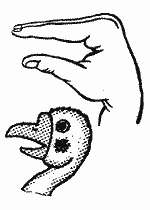 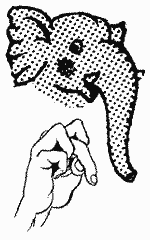 В зоопарке стоит слон.
Уши, хобот, серый он.
Головой своей кивает,
Будто в гости приглашает.Ладонь на себя. Средний палец впущен. С одной стороны он зажат мизинцем и безымянным, а с другой - указательным и большим. Шевелить средним пальцем. Качаем всей кистью.Каллиграфическая минутка. зсптщ-Что знаем об этих буквах?-Какая буква  «лишняя»? Почему?4. Словарно-орфографическая работа.-Откройте словарь (с.140)-Найдите и выпишите из словаря названия представителей животного мира, которые начинаются с этих букв.Заяц, собака, пингвин, телёнок, щегол.-Поставьте знак ударения. Разделите вертикальной чертой на слоги.- Проверьте себя с образцом на доске.5. Введение в тему урока.-Прочитайте предложение с использованием названий представителей животного мира. -Как называются такие предложения? (скороговорка)-Какую букву использовали при написании названий животных? -А в каком случаи в этом предложении использовали заглавные буквы? Почему?-Выскажите предположение, чему будем учиться на сегодняшнем уроке? Гога и  Гага друг без друга ни шага.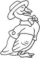 – Назовите тему нашего урока. (Большая буква в кличках животных.)Работа над темой.1)Работа с учебником.Упражнение 92, с. 51 – самостоятельное выполнение с последующей проверкой на с.52– Как написали клички? Почему? (Имена пишутся с большой буквы. А клички – это тоже имена, но животных.)– Какой вывод можно сделать?Вывод: клички животных пишутся с большой буквы.– Как вы думаете, это орфограмма? Почему?– Ваша задача – не только помнить это правило, но и уметь применять его.Физминутка «Хомка»Хомка, хомка, хомячок (дети раздувают щёки)
Полосатенький бочок. (поглаживают себя по бокам)
Хомка раненько встает, (движения на растяжку)
Щеки моет, шею трет, (потирание лица и шеи)
Подметает хомка хатку (движения имитируют подметание)
И выходит на зарядку (марширование на месте)
Раз, два, три, четыре, пять (3-4 движения, имитирующих зарядку)
Хомка хочет сильным стать. (напряжение мышц рук)2)–Письмо под диктовку.У Пети живет собака Альма. Дед Петя сделал ей будку. Альма скучает без Пети.Взаимопроверка с доски.Задание: В последнем предложении подчеркнуть главные члены предложения.Закрепление изученного (работа по карточкам).-Исправь ошибки.Елена ивановна лечит жывотных. Её любят сабачки бим и тузик. Они рады елене ивановне.Итог урока. Рефлексия.– О чем сегодня говорили на уроке?– Как нужно писать названия животных? А клички?Было интересным…Было трудным…Было новым…Домашнее задание: упражнения 95 с. 53.